Invitation til veteranfejring den 5. september 2021I anledning af den officielle Flagdag for Danmarks udsendte inviterer Albertslund Kommune alle Albertslunds veteraner og tidligere udsendte med familie til brunch med taler af bl.a. borgmester Steen Christiansen og indslag fra Albertslund Musikskole . Fejringen foregår søndag den 5. september fra kl. 9.30 til 11.00 i kantinen på Albertslund Rådhus.
Program:
09.30	Ankomst 09.40	Taler ved borgmester Steen Christiansen m.fl.10.00	Økologisk morgencomplet10.15	Minikoncert ved Albertslund Musikskole 11.00	Vi runder afVi glæder os til at se dig. Du er meget velkommen til at tage din nærmeste familie med. Af hensyn til plads og madbestilling vil vi gerne modtage din tilmelding inkl. deltagerantal på mail til ula@albertslund.dk senest den 30. august 2021.Vi forbeholder os ret til med kort varsel at tilpasse arragementet til den aktuelle Corona-situation.Med venlig hilsenSteen Christiansen		borgmester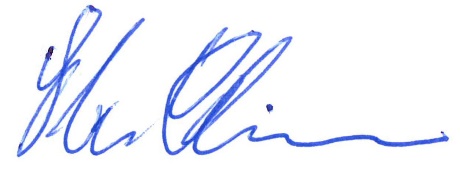 